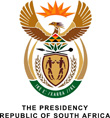 NATIONAL ASSEMBLY QUESTION FOR WRITTEN REPLY3739.	Mr D J Maynier (DA) to ask the President of the Republic:Whether, with reference to his reply to a supplementary question on question 20 on 6 November 2018, (a) he and/or (b) any person in his Office communicated (i) directly or (ii) indirectly with the Minister of Finance, Mr T T Mboweni the Government’s position on the future of the SA Airways; if not, in each case, why not; if so, what are the relevant details in each case? NW4315EReply:(a) & (b) (i) (ii): 	No. There is agreement in the Executive that the immediate priority for government is to stabilise SAA financially and through a rigorous process of cost-reduction and commercial re-orientation, to turn it into an airline that is financially and operationally sustainable.